Górnagy Gyula 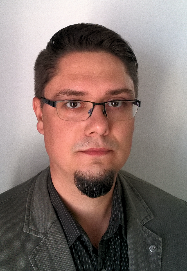 MűvésztanárTanulmányok2018	Szegedi Tudományegyetem Juhász Gyula Pedagógusképző Kar okleveles vizuális- és környezetkultúra - tanár2008	Szegedi Tudományegyetem Juhász Gyula Tanárképző Főiskolai Kar ének-zene – rajz szakos tanár2001		Ceglédi Kossuth Lajos GimnáziumSzakmai tapasztalatok2013-	Főiskolai oktató: Alkotási gyakorlatok; Vizuális nevelés módszertana, tantárgypedagógia, Esztétika; manuális készségfejlesztés, technika tantárgypedagógia; mozgókép és módszertana (Károli Gáspár Református Egyetem Tanítóképző Főiskolai Kar) 2009-2018	Grafika és festészet, fotó és film tanár, szakmai munkaközösség-vezető (Földváry Miklós Művészeti Iskola, Tápiószentmárton)2012-2018	Vizuális kultúra óraadó tanár (Kubinyi Ágoston Általános Iskola, Tápiószentmárton)2008-2010	Grafika, festészet tanár (Tetz Alapfokú Művészetoktatási Intézmény, Cegléd)Egyéb irányú Szakmai tapasztalatok2012-		Kreatív igazgató (Mediate Szolgáltató Kft., Cegléd)Oktatási tevékenység, szaktanácsadás, mentori feladatok ellátása, gyakornoki programok lebonyolítása.Kutatási tevékenység: Összművészeti esztétika, integrációs művészeti pedagógia, az új médiumok tanításának lehetőségei, térgeometriák oktatásának lehetőségei.Zenei rendezvények, előadások szervezése, dokumentálása, videóra adaptálása.Hangosítás, hangfelvétel készítés, színpadtechnikai és stúdiótechnikai ismeretekTV műsor, videoklip, onscreen média gyártás, videóvágás, filmkészítés, filmes utómunkálatokInformatikai jártasság, programozási ismeretekRendszergazdai feladatok ellátása, számítógép karbantartás, hálózatépítésInternetes honlapok készítése, karbantartása, üzemeltetése.Kiadvány-, arculattervezés, nyomdai előkészítés, építészeti látványtervek készítésePublikációkA zene és a vizualitás kapcsolódásának lehetőségei a művészetben Szeged, 2008.A filmes építészet In. Művészeti híradó, Tápiószentmárton, 2010.5 év plakátokban, egyéni kiállítás, Tápiószentmárton, 2014.MűvekAndersen emlékérem, műfaj/technika: kisplasztika, 2007.Bogarak furcsa éneke, műfaj/technika: grafika, 2007.Kémia, műfaj/technika: film, 2007.Azt mondták hogy, műfaj/technika: grafika, 2008.Tárgyalás, műfaj/technika: film, 2008.Poszt apokaliptikus henge, műfaj/technika: grafika, 2009.Képmás, műfaj/technika: grafika, 2009.Attila, műfaj/technika: grafika, metszet, 2010.Mentsétek meg lelkeinket, műfaj/technika: grafika, 2010.Vallejo után, műfaj/technika: festmény, akril, 2013.Lélekkocka, műfaj/technika: plasztika, 2013.5 év plakátokban, műfaj/technika: fotómontázs, 2014.Én voltam az ember, műfaj/technika: grafika, 2015.Transzavantgárd, műfaj/technika: festmény, akril, 2017.Én voltam az ember, műfaj/technika: festmény, akril, 2018.